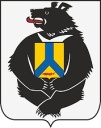 СОВЕТ ДЕПУТАТОВСулукского сельского поселенияВерхнебуреинского муниципального районаХабаровского краяР Е Ш Е Н И Еот 22.03.2024 г. № 36                                                                                      п. СулукО муниципальном дорожном фонде Сулукского сельского поселения Верхнебуреинского муниципального района хабаровского краяВ соответствии с пунктом 5 статьи 179.4 Бюджетного кодекса Российской Федерации Совет депутатов Сулукского сельского поселения Верхнебуреинского муниципального района Хабаровского края решил:1. Создать муниципальный дорожный фонд Сулукского сельского поселения Верхнебуреинского муниципального района Хабаровского края.2. Утвердить прилагаемое Положение о муниципальном дорожном фонде Сулукского сельского поселения Верхнебуреинского муниципального района Хабаровского края.3. Признать утратившими силу решения Совета депутатов Сулукского сельского поселения Верхнебуреинского муниципального района Хабаровского края от 10.11.2023 № 14 «О муниципальном дорожном фонде Сулукского сельского поселения Верхнебуреинского муниципального района хабаровского края»4. Контроль над исполнением настоящего решения возложить на председателя Совета депутатов Сулукского сельского поселения Верхнебуреинского муниципального района Хабаровского края А.Н. Судакова.5. Опубликовать настоящее решение в Вестнике нормативных правовых актов Сулукского сельского поселения и разместить в информационно-телекоммуникационной сети Интернет на официальном сайте администрации Сулукского сельского поселения Верхнебуреинского муниципального района Хабаровского края по адресу: http://сулук.рф. 6. Настоящее решение вступает в силу со дня его официального опубликования (обнародования).Председатель Совета депутатов                                                             А.Н. СудаковГлава сельского поселения                                                                   К.А. ВанюнинУТВЕРЖДЕНОРешением Совета депутатов Сулукского сельского поселения Верхнебуреинского муниципального районаХабаровского краяот 22.03.2024 г. № 36ПОЛОЖЕНИЕО МУНИЦИПАЛЬНОМ ДОРОЖНОМ ФОНДЕ СУЛУКСКОГО СЕЛЬСКОГО ПОСЕЛЕНИЯ ВЕРХНЕБУРЕИНСКОГО МУНИЦИПАЛЬНОГО РАЙОНА ХАБАРОВСКОГО КРАЯ1. Настоящее Положение о муниципальном дорожном фонде Сулукского сельского поселения Верхнебуреинского муниципального района Хабаровского края (далее - Положение, дорожный фонд и сельское поселение, соответственно) разработано в соответствии с пунктом 5 статьи 179.4 Бюджетного кодекса Российской Федерации и устанавливает доходы бюджета сельского поселения, за счет которых формируются бюджетные ассигнования дорожного фонда, определяет порядок формирования и использования бюджетных ассигнований дорожного фонда.2. Дорожный фонд - часть средств бюджета, подлежащая использованию в целях финансового обеспечения дорожной деятельности в отношении автомобильных дорог общего пользования местного значения в границах сельского поселения, а также капитального ремонта и ремонта дворовых территорий многоквартирных домов, проездов к дворовым территориям многоквартирных домов сельского поселения.3. Формирование и использование бюджетных ассигнований дорожного фонда осуществляется администрацией сельского поселения - в части расходов по направлениям, указанным в пункте 7 настоящего Положения.4. Объем бюджетных ассигнований дорожного фонда утверждается решением Совета депутатов сельского поселения о бюджете сельского поселения на очередной финансовый год и плановый период в размере не менее прогнозируемого объема:4.1. доходов бюджета сельского поселения от:- акцизов на автомобильный бензин, прямогонный бензин, дизельное топливо, моторные масла для дизельных и (или) карбюраторных (инжекторных) двигателей, производимых на территории Российской Федерации, подлежащих зачислению в бюджет сельского поселения;- транспортного налога (если законом Хабаровского края установлены единые нормативы отчислений от транспортного налога в бюджет сельского поселения);- платы в счет возмещения вреда, причиняемого автомобильным дорогам общего пользования местного значения тяжеловесными транспортными средствами;- штрафов за нарушение правил движения тяжеловесного и (или) крупногабаритного транспортного средства по автомобильным дорогам общего пользования местного значения;- безвозмездных поступлений от физических и юридических лиц на финансовое обеспечение дорожной деятельности, в том числе добровольных пожертвований, в отношении автомобильных дорог общего пользования местного значения в границах сельского поселения;4.2. межбюджетных трансфертов из федерального, краевого и районного бюджетов, в том числе:- субсидий на со финансирование расходных обязательств по осуществлению дорожной деятельности в отношении автомобильных дорог общего пользования местного значения в границах сельского поселения;- иных межбюджетных трансфертов на выполнение расходных обязательств по осуществлению дорожной деятельности в отношении автомобильных дорог общего пользования местного значения в границах сельского поселения;5. Бюджетные ассигнования дорожного фонда, не использованные в текущем финансовом году, направляются на увеличение бюджетных ассигнований дорожного фонда в очередном финансовом году.6. Формирование бюджетных ассигнований дорожного фонда осуществляется в соответствии с порядком и методикой планирования бюджетных ассигнований бюджета сельского поселения на очередной финансовый год и плановый период, утвержденными постановлением администрации Сулукского сельского поселения Верхнебуреинского муниципального района Хабаровского края от 15.10.2013 № 62 «О порядком и методикой планирования бюджетных ассигнований бюджета Сулукского сельского поселения Верхнебуреинского муниципального района Хабаровского края на очередной финансовый год и плановый период».7. Бюджетные ассигнования дорожного фонда используются на финансирование расходов по следующим направлениям:7.1. проектирование и строительство, реконструкция автомобильных дорог общего пользования местного значения сельского поселения и сооружений на них (включая разработку документации по планировке территорий в целях размещения автомобильных дорог общего пользования местного значения сельского поселения, инженерные изыскания, разработку проектной документации, проведение необходимых экспертиз, выкуп земельных участков и подготовку территории строительства);7.2. выполнение научно-исследовательских, опытно-конструкторских и технологических работ в сфере дорожного хозяйства;7.3.  капитальный ремонт (включая разработку проектной документации, инженерные изыскания, проведение необходимых экспертиз) автомобильных дорог общего пользования местного значения сельского поселения и искусственных сооружений на них;7.4. ремонт автомобильных дорог общего пользования местного значения сельского поселения и искусственных сооружений на них;7.5. содержание действующей сети автомобильных дорог общего пользования местного значения сельского поселения и искусственных сооружений на них (включая мероприятия по обеспечению сохранности данных автомобильных дорог, обеспечение безопасности дорожного движения, диагностику данных автомобильных дорог, проведение межевых работ на земельные участки, занятые данными автомобильными дорогами, изготовление технических паспортов, приобретение дорожной техники для содержания данных автомобильных дорог);7.6. устройство освещения и других элементов обустройства автомобильных дорог общего пользования местного значения сельского поселения;7.7. приобретение измерительного и оптического оборудования для проведения ремонтных работ, проверки соответствия технического уровня автомобильных дорог, а также приобретение специализированной техники для содержания автомобильных дорог общего пользования местного значения сельского поселения;7.8. иные мероприятия в части осуществления дорожной деятельности.8. Использование бюджетных ассигнований дорожного фонда осуществляется главными распорядителями средств бюджета сельского поселения, указанными в пункте 3 настоящего Положения, в пределах доведенных им лимитов бюджетных обязательств в соответствии со сводной бюджетной росписью бюджета сельского поселения, утвержденной в установленном порядке.9. Контроль за целевым использованием бюджетных ассигнований дорожного фонда осуществляется в соответствии с бюджетным законодательством Российской Федерации.